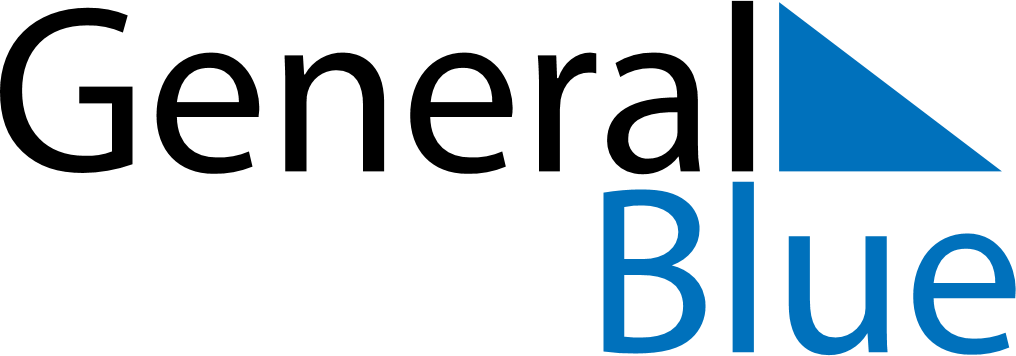 August 2024August 2024August 2024August 2024August 2024August 2024Lamont, Alberta, CanadaLamont, Alberta, CanadaLamont, Alberta, CanadaLamont, Alberta, CanadaLamont, Alberta, CanadaLamont, Alberta, CanadaSunday Monday Tuesday Wednesday Thursday Friday Saturday 1 2 3 Sunrise: 5:46 AM Sunset: 9:29 PM Daylight: 15 hours and 43 minutes. Sunrise: 5:47 AM Sunset: 9:27 PM Daylight: 15 hours and 39 minutes. Sunrise: 5:49 AM Sunset: 9:25 PM Daylight: 15 hours and 36 minutes. 4 5 6 7 8 9 10 Sunrise: 5:51 AM Sunset: 9:23 PM Daylight: 15 hours and 32 minutes. Sunrise: 5:52 AM Sunset: 9:21 PM Daylight: 15 hours and 28 minutes. Sunrise: 5:54 AM Sunset: 9:19 PM Daylight: 15 hours and 25 minutes. Sunrise: 5:56 AM Sunset: 9:17 PM Daylight: 15 hours and 21 minutes. Sunrise: 5:57 AM Sunset: 9:15 PM Daylight: 15 hours and 17 minutes. Sunrise: 5:59 AM Sunset: 9:13 PM Daylight: 15 hours and 14 minutes. Sunrise: 6:01 AM Sunset: 9:11 PM Daylight: 15 hours and 10 minutes. 11 12 13 14 15 16 17 Sunrise: 6:03 AM Sunset: 9:09 PM Daylight: 15 hours and 6 minutes. Sunrise: 6:04 AM Sunset: 9:07 PM Daylight: 15 hours and 2 minutes. Sunrise: 6:06 AM Sunset: 9:05 PM Daylight: 14 hours and 58 minutes. Sunrise: 6:08 AM Sunset: 9:03 PM Daylight: 14 hours and 54 minutes. Sunrise: 6:10 AM Sunset: 9:01 PM Daylight: 14 hours and 51 minutes. Sunrise: 6:11 AM Sunset: 8:59 PM Daylight: 14 hours and 47 minutes. Sunrise: 6:13 AM Sunset: 8:56 PM Daylight: 14 hours and 43 minutes. 18 19 20 21 22 23 24 Sunrise: 6:15 AM Sunset: 8:54 PM Daylight: 14 hours and 39 minutes. Sunrise: 6:17 AM Sunset: 8:52 PM Daylight: 14 hours and 35 minutes. Sunrise: 6:19 AM Sunset: 8:50 PM Daylight: 14 hours and 31 minutes. Sunrise: 6:20 AM Sunset: 8:47 PM Daylight: 14 hours and 27 minutes. Sunrise: 6:22 AM Sunset: 8:45 PM Daylight: 14 hours and 23 minutes. Sunrise: 6:24 AM Sunset: 8:43 PM Daylight: 14 hours and 19 minutes. Sunrise: 6:26 AM Sunset: 8:41 PM Daylight: 14 hours and 15 minutes. 25 26 27 28 29 30 31 Sunrise: 6:27 AM Sunset: 8:38 PM Daylight: 14 hours and 10 minutes. Sunrise: 6:29 AM Sunset: 8:36 PM Daylight: 14 hours and 6 minutes. Sunrise: 6:31 AM Sunset: 8:34 PM Daylight: 14 hours and 2 minutes. Sunrise: 6:33 AM Sunset: 8:31 PM Daylight: 13 hours and 58 minutes. Sunrise: 6:34 AM Sunset: 8:29 PM Daylight: 13 hours and 54 minutes. Sunrise: 6:36 AM Sunset: 8:27 PM Daylight: 13 hours and 50 minutes. Sunrise: 6:38 AM Sunset: 8:24 PM Daylight: 13 hours and 46 minutes. 